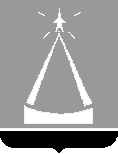    ИЗБИРАТЕЛЬНАЯ   КОМИССИЯ  ГОРОДСКОГО ОКРУГА   ЛЫТКАРИНО_____________________________________________________________________________________140080  Московская обл., г. Лыткарино, ул. Первомайская, д.7/7                         т/ф   8(495)552 85 11    e-mail: ik-lyt@mail.ru РЕШЕНИЕ07.08.2020 № 100/12Об отказе в регистрации Турушина  Сергея Александровича, выдвинутому в порядке самовыдвижения, кандидатом в депутаты Совета депутатов городского округа Лыткарино  по многомандатному  избирательному округу № 2,  на выборах депутатов Совета депутатов городского округа Лыткарино, назначенных на 13 сентября  2020 г.Проверив соблюдение требований Федерального закона «Об основных гарантиях избирательных прав и права на участие в референдуме граждан Российской Федерации» от 12 июня 2002 г. № 67-ФЗ, Закона Московской области «О муниципальных выборах в Московской области» от 04 июня 2013 года №46/2013-ОЗ, при выдвижении кандидата в депутаты Совета депутатов городского округа Лыткарино Московской области по многомандатному  избирательному округу № 2   Турушина Сергея Александровича, выдвинутого в порядке самовыдвижения,  при сборе подписей, оформлении подписных листов, а также достоверность содержащихся в подписных листах сведений об избирателях и их подписей, Избирательная комиссия городского округа Лыткарино установила следующее:В установленный статьей 30 Закона Московской области «О муниципальных выборах в Московской области» срок (не позднее чем за 42 дня до дня голосования) 29.07.2020 в Избирательную комиссию городского округа Лыткарино были представлены документы для регистрации кандидата, в том числе подписные листы с подписями избирателей, собранными в поддержку самовыдвижения кандидата в депутаты Совета депутатов городского округа Лыткарино Московской области по многомандатному избирательному округу № 2, назначенных на 13 сентября 2020 года.Согласно части 1 статьи 29 Закона Московской области «О муниципальных выборах в Московской области» и решением Избирательной комиссии городского округа Лыткарино Московской области от 25.06.2020 № 11/3 количество подписей избирателей по многомандатному  избирательному округу №2 необходимое для регистрации составляет 11 подписей избирателей. Кандидатом в депутаты Совета депутатов городского округа Лыткарино  Московской области Турушиным С.А. заявлено 13 (Тринадцать) подписей избирателей, представлено 13 (Тринадцать) подписей избирателей, свыше требуемого количества подписей необходимого для регистрации кандидата, представлено 0 (Ноль) подписей избирателей, проверено 13 (Тринадцать) подписей избирателей.В результате проведенной проверки рабочей группой по проверке подписей избирателей, оформления подписных листов: - составлен итоговый протокол от 03.08.2020 об итогах проверки подписей избирателей, оформления подписных листов, представленных кандидатом в депутаты Совета депутатов городского округа Лыткарино  Московской области по многомандатному избирательному округу №2 Турушиным С.А., на выборах депутатов Совета депутатов городского округа Лыткарино Московской области, назначенных на  13 сентября  2020 г.; - экспертом отдела по ЭКО МУ МВД России «Люберецкое» ЭКЦ ГУ МВД России по Московской области Вилкиной Ириной Владимировной  подготовлено заключение по проверке подписных листов №202 от 03.08.2020.В результате поведенного экспертом отдела по ЭКО МУ МВД России «Люберецкое» ЭКЦ ГУ МВД России по Московской области  Вилкиной И.В. исследования выявлено:- 4 подписи избирателей, с исправлениями в соответствующих им сведениях об избирателях,  эти исправления специально не оговорены избирателями или лицами, осуществляющими сбор подписей избирателей.На основании справки органа, осуществляющего регистрацию граждан Российской Федерации по месту пребывания и по месту жительства в пределах Российской Федерации (МП №9 отдела по вопросам миграции МУ МВД России «Люберецкое») от 30.07.2020 № 575, № 576 установлено:- 2 подписи избирателей, указавших в подписном листе сведения, не соответствующие действительности;В результате проведенной проверки признаны недействительными  13 (Тринадцать) подписей избирателей, от общего количества подписей, отобранных для проверки, по следующим основаниям (причинам):- по основаниям, предусмотренным пунктом 3 части 14 статьи 30 Закона Московской области «О муниципальных выборах в Московской области» 2 (Две) подписи  - лист  2, строка 1;                   - лист  2, строка 2;- по основаниям, предусмотренным пунктом 7 части 14 статьи 30 Закона Московской области «О муниципальных выборах в Московской области»  4 (Четыре)  подписи  -  лист 1, строка 3;                          – лист 2, строка 5;                           – лист 3, строка 4;                           – лист 3, строка 5;      - по основаниям , предусмотренным подпунктом «з» пункта  6.4. статьи. 38 Федеральный закон «Об основных гарантиях избирательных прав и права на участие в референдуме граждан Российской Федерации» 13 (Тринадцать ) подписей - лист 1, строка 1, 2, 3, 4, 5;                    -лист 2, строка 1, 2, 3, 5;                   - лист 3 , строка 2, 3, 4, 5;- по основаниям, предусмотренным подпункта  «г»  пункта 6.4. ст. 38 Федеральный закон «Об основных гарантиях избирательных прав и права на участие в референдуме граждан Российской Федерации» 13 (Тринадцать ) подписей - лист 1, строка 1, 2, 3, 4, 5;                    -лист 2, строка 1, 2, 3, 5;                   - лист 3 , строка 2, 3, 4, 5;В результате проведенной проверки рабочей группой по проверке подписей признаны недействительными 13 подписей, что составляет 100% от общего количества подписей, отобранных для проверки.В результате проверки количество подписей, признанных достоверными и действительными составило 0 (Ноль)  отобранных для проверки, что является недостаточным для регистрации Турушина С.А., выдвинутого в порядке самовыдвижения, кандидатом в депутаты Совета депутатов городского округа Лыткарино Московской области по  многомандатному избирательному округу № 2, на выборах депутатов Совета депутатов городского округа Лыткарино Московской области, назначенных на 13 сентября 2020 г. Кроме того, 29.07.2020 Турушин С.А. представил в Избирательную комиссию городского округа Лыткарино первый финансовый отчет о поступлении и расходовании средств избирательного фонда, не указав остаток средств фонда на дату  сдачи отчета.03.08.2020 г. в соответствии с п. 1.1. ст. 38 Федерального закона от 12.06.2002 г. №67 -ФЗ «Об основных гарантиях избирательных прав и права на участие в референдуме граждан Российской Федерации»  Турушин С.А. был уведомлен Избирательной комиссией городского округа Лыткарино о выявленном недостатке, в части оформления   первого финансового отчета. Однако, в нарушение п. 1.1. ст. 38 Федерального закона от 12.06.2002 г. №67 -ФЗ «Об основных гарантиях избирательных прав и права на участие в референдуме граждан Российской Федерации» на 06.08.2020 г. Турушиным С.А.  названные выше недостатки устранены не были.На основании вышеизложенного и принимая во внимание недостаточное количество достоверных подписей избирателей, представленных для регистрации кандидата, и наличия на день, предшествующий  дню заседания избирательной комиссии в документах, представленных для уведомления  о выдвижении и регистрации кандидата, документов, оформленных с нарушением требований Федерального закона, Закона Московской области, руководствуясь подпунктами 5, 8 части 24 статьи 30 Закона Московской области «О муниципальных выборах в Московской области», Избирательная комиссия городского округа ЛыткариноРЕШИЛА:1. Отказать в регистрации Турушину Сергею Александровичу, выдвинутому в порядке самовыдвижения, кандидатом в депутаты Совета депутатов городского округа Лыткарино Московской области по многомандатному  избирательному округу №2,  на выборах депутатов Совета депутатов городского округа Лыткарино  Московской области, назначенных на 13 сентября 2020 г, 1986 года рождения, место жительства: Владимировская область г. Ковров,  домохозяин.Время принятия решения – 17 час.03 мин.2. Выдать Турушину С.А. заверенную копию настоящего решения.3. Направить в структурное подразделение ПАО Сбербанк дополнительный офис № 9040/01215 Восточного Головного отделения Среднерусского  банка уведомление о прекращении всех финансовых операций по специальному избирательному счету, открытому кандидатом в депутаты Совета депутатов городского округа Лыткарино Московской области по многомандатному  избирательному округу №2, на выборах депутатов Совета депутатов городского округа Лыткарино Московской области, назначенных на 13 сентября 2020 г., Турушина Сергея Александровича.4. Опубликовать настоящее решение в сетевом издание «Вестник Избирательной комиссии Московской области», газете «Лыткаринские вести».5. Контроль за исполнением настоящего решения возложить на председателя Избирательной комиссии городского округа Лыткарино Новичкову Н.В.Председатель избирательной комиссии 		                              Н.В.Новичкова Секретарь избирательной комиссии 					Е.С.Леухина